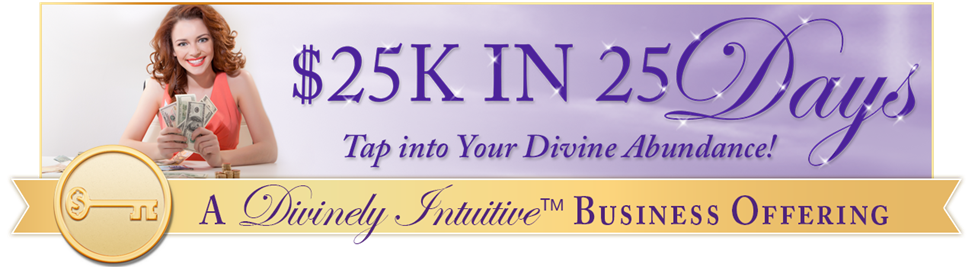 " I've asked before and it didn't happen!”Day #14 - Tapping Transcript Disclaimer:	This transcript has been edited; however, there may be English or grammatical errors since it is spoken English, as opposed to written English.  Please ignore the errors (or let us know where they are so we can correct them).    Enjoy!Let’s declare our intention…Let’s call in our guides, let’s call in our angels.We are grateful for this opportunity to clear out, get rid of, eliminate, just destroy it.Get rid of this belief that says “I can’t do it now because I didn’t do it in the past.”“I tried in the past but I failed.”This memory, this story that wants to keep replaying in my head and into my energy field that says “I can’t because…”Fill in the blank. “I can’t because…”Because I didn’t do it in the past.I’m willing to let go of this belief.I’m willing to receive the downloads and the “ahas,” to receive the transformation to receive.I’m willing to receive.I choose to receive the new awareness.And I say “Thank you.”And so, it is.Let’s start tapping…Even though in the past, I’ve wanted things.I wanted love.I wanted money.I wanted a business.I wanted health.I wanted to be at certain weight.Whatever that is, I wanted something in the past.And I didn’t create it.I didn’t create it.Even though that’s the case, And I’m tempted, really, really tempted to say “Well, must not have meant to be,”“Well, I’m supposed to be at this weight,”“Well, I guess I’m supposed to have this health issue,”“Well, I guess this is the way my business is going to be forever more,”“Well…” Fill in the blank.I’m willing to look at this.I’m willing to consider the possibility that I’m creating it because I’m saying that,That I’m creating it because I’m believing that.I’m creating it because I’ve been trained to think that way.I’m willing to consider the possibility that it’s fucked up,That that’s not the case at all.That what that is and what I see based on what I have today is because of faulty belief, faulty thinking, faulty energy, faulty continued thinking.Thinking that wants to keep me safe, protected.I’m willing to consider the fact that my thinking is fucked up,That it isn’t serving me.But maybe it’s serving me but it’s keeping me small.It’s not serving me in a way I wanted to,In my vision for my life,In where I want to go.It’s not serving me in that way.It’s serving me in keeping me safe.And appreciate that.It keeps me from heartbreak.It keeps me from disappointment.It keeps me from stretching and trying and aiming and asking and hoping and dreaming.It keeps me from expanding.And it keeps me from my purpose.It keeps me from doing what I came here to do,And being who I came to be,And what I came to be.Even though in the past, it hasn’t happened,And I have this tendency to think “Well, if it didn’t happen before, what makes me think it’s going to happen now?”I’m willing to consider the possibility that I might be wrong, That that thinking is just keeping me safe,That that thinking is asking me to stay small, to stay protected.I’m willing to consider the possibility that I can change that.That I create my life to be what I want,I can create my money to be what I want,I can create my health to be what I want,That I can create love to be what I want,My home to be what I want,My money to be what I want.I am willing to consider the possibility that I have what it takes to do that.And that I can grow my faith into something so much bigger than it is right now,That I can do this through my alignment with the Divine.I can do this through my connecting with my Divine self.I can do this through loving myself, honoring myself, taking sacred time for myself,Allowing myself to hear that still small voice and to follow it.To listen, to honor and to love, That my future, my miracles right here, right now,That in order to manifest, it is all about my faith and my alignment, my intuition, My allowing the Divine to speak to me, to hear.Even though it hasn’t happened in the past, I’m willing to allow it to happen in the future.I’m willing to say “In this moment, right here, right now, I will. I can. I’ve got this.”I may not know how in this moment,I may not know how, but that’s okay.I’m willing to learn how.I’m willing to discover how.I’m willing to be guided to the “how.”And I’m willing to step into my guidance.Whatever that is.Whether it’s to learn more or to train with someone or to hire someone,Or to take time for myself.Whatever the guidance is for that next step, for what I desire, I am willing to follow it.I’m willing to trust my guidance, to step in faith.And even if it doesn’t happen right away, I’m willing to still hold the vision and get into alignment with that vision,To trust that the Divine has my back.And it’s figuring things out for me for my highest good.For my highest good.I’m willing to develop my faith.So that when I create, When I say “I want to create something,”I believe that I can do that,I believe that I’m capable,That I am completely connected with the Divine.And that if it’s in my heart, there has to be a way.To trust that I am guided to something for a purpose.To trust that a “Yes” is a “Yes.”And now I can figure it out.Even though that past has said “You haven’t done it yet,”It doesn’t matter.That’s before.This is now.In this moment of pure co-creation with the Divine,I call in my vision for what I want in my life, For what I want in my money,For what I want in my health,For what I want in my relationship,For what I want in my business.In this moment.This is the moment of co-creation with the Divine of that.And I say “Yes.”And I leave behind the stories that say “You can’t.”“Who do you think you are?”“You didn’t do it before.”I leave that behind.It has no place here.And each moment that I’m tempted to go there,I remind myself this moment, right here, right now, is my moment of co-creation.This moment is my sacred moment of manifestation for the future.Right now. This moment.And I turn my thoughts, my energy, my vision, my focus back to where I intend to be, intend to create, intend to go.Right here, right now, I call in my vision.(Tap while you hold the vision of what you want. Tap and I will be quiet.)(Tell it “Thank you.”)“Thank you that this is so.”“This is so.”(And if you have something that says “No, it’s not,”Say “Thank you very much. That was before. This is now.”)I’m connecting with the energy of this to call it in to my reality right now.This is so.This is my truth.This is my truth.This is my truth.And so, it is.Go get your Divine ON!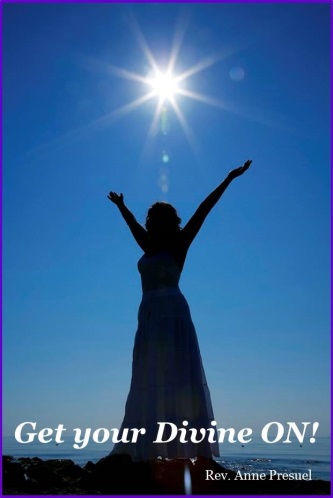 Divine hugs, 																	AnneRev. Anne PresuelYour 6th Sense Guide to a 6-Figure BusinessDivinelyIntuitiveBusiness.com